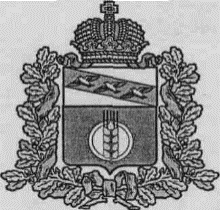 АДМИНИСТРАЦИЯ ЧАПЛИНСКОГО   СЕЛЬСОВЕТАКУРЧАТОВСКОГО РАЙОНА КУРСКОЙ ОБЛАСТИПОСТАНОВЛЕНИЕ № 96/1от   29  декабря  2022 года О внесении изменений в  Постановление от 29 июля 2018 года №92 Об утверждении Порядка создания координационных или совещательных органов в области развития малого и среднего предпринимательства на территории муниципального образования «Чаплинский сельсовет» Курчатовского района Курской областиВ соответствии с Федеральным законом от 06.10.2003 года № 131–ФЗ «Об общих принципах организации местного самоуправления в Российской Федерации», Федеральным законом от 24.07.2007 года № 209-ФЗ «О развитии малого и среднего предпринимательства в Российской Федерации», руководствуясь Уставом муниципального образования «Чаплинский сельсовет» Курчатовского района Курской области, администрацияПОСТАНОВЛЯЕТ:Внести в  Приложение №1 к постановлению Администрации Чаплинского сельсовета Курчатовского района Курской области  от 29 июля 2018 г. № 92 состав  координационного совета по развитию малого и среднего предпринимательства в муниципальном образовании «Чаплинский сельсовет» Курчатовского района Курской области следующие изменения:Председатель совета:Буровников Григорий Иванович — Глава Чаплинского сельсовета Курчатовского районаЗаместитель председателя Совета:Тарасова Наталья Геннадьевна  – Специалист Администрации Чаплинского сельсовета Курчатовского района Курской областиСекретарь Совета: Кудина Елена Николаевна – главный бухгалтер «ХОЧС» Члены Совета:1) Кадашова Бакият Алисултановна, индивидуальный предприниматель – торговля;2) Бондарева Ирина Алексеевна, главный редактор газеты «Слово» (по согласованию).2. Настоящее Постановление вступает в силу с момента его официального опубликования/обнародования.3. Контроль за исполнением настоящего Постановления  оставляю за собой. Глава Чаплинского сельсовета     Курчатовского  района                                                                                                                           Г.И. Буровников 